A-29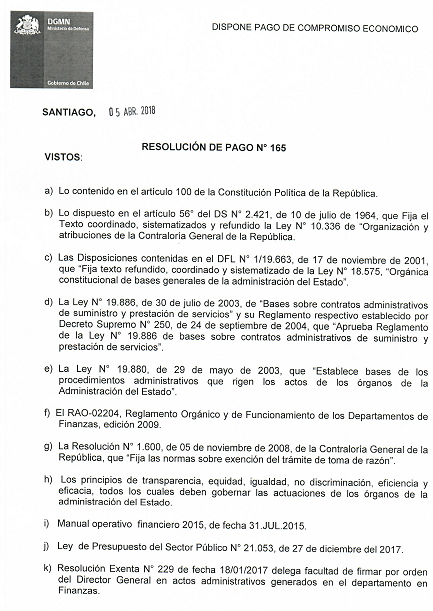 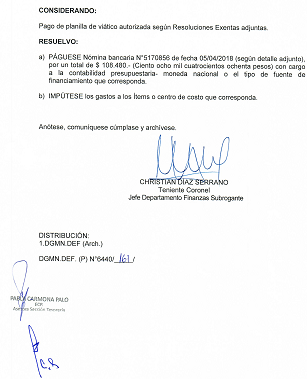 